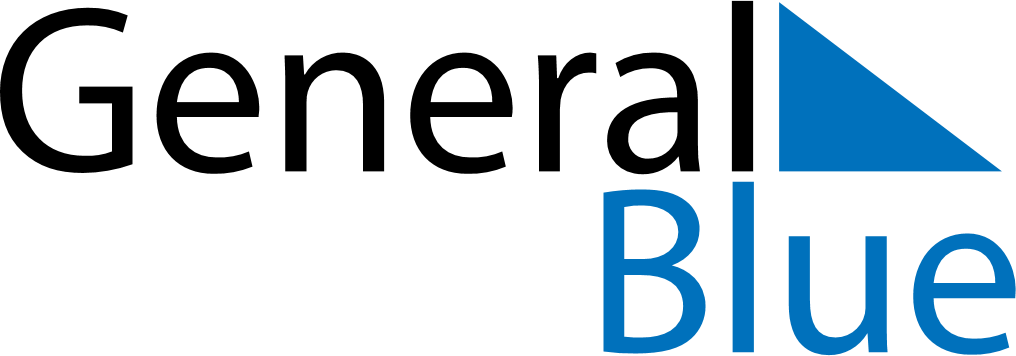 Weekly CalendarJune 25, 2023 - July 1, 2023Weekly CalendarJune 25, 2023 - July 1, 2023Weekly CalendarJune 25, 2023 - July 1, 2023Weekly CalendarJune 25, 2023 - July 1, 2023Weekly CalendarJune 25, 2023 - July 1, 2023Weekly CalendarJune 25, 2023 - July 1, 2023SUNDAYJun 25MONDAYJun 26MONDAYJun 26TUESDAYJun 27WEDNESDAYJun 28THURSDAYJun 29FRIDAYJun 30SATURDAYJul 01